Publicado en Valencia el 14/06/2021 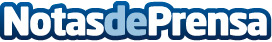 White Investing reorienta su estrategia hacia espacios de terciario alternativoApuesta por proyectos de Build to Rent, ‘Co Living’, espacios flexibles de trabajo o residencias de mayores. La firma valenciana finaliza el proyecto de La Centrifugadora, su primer espacio flexible y que se ha convertido en la sede de JeffDatos de contacto:Desirée645697286Nota de prensa publicada en: https://www.notasdeprensa.es/white-investing-reorienta-su-estrategia-hacia Categorias: Nacional Inmobiliaria Construcción y Materiales http://www.notasdeprensa.es